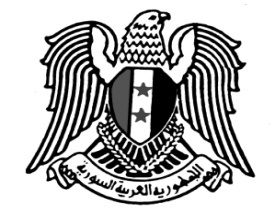 بيان الجمهورية العربية السوريةفي إطار الاستعراض الدوري الشامل، الدورة 33الدولة قيد الاستعراض (كوستاريكا) 13/5/2019السيد نائب الرئيس، اطلع وفد الجمهورية العربية السورية على تقرير كوستاريكا الوطني والتقارير ذات الصلة.  ويوصي بما يلي:التصديق على الاتفاقية الدولية لحماية حقوق جميع العمال المهاجرين وأفراد أسرهم.إضفاء طابع مؤسسي على الخدمات القانونية العامة وتوسيع نطاقها، وتعزيز أنشطة بناء قدرات النساء وتوعيتهن لتأمين وصولهن إلى العدالة. اعتماد إجراءات شاملة ونَشِطةٍ للتحقيق في أعمال الاتجار بالبشر وملاحقة المتورطين فيها وضمان معاقبة الجناة. اتخاذ الإجراءات اللازمة لمعالجة انخفاضِ نسبةِ مشاركة المرأة في سوق العمل والاتساعِ الكبيرِ في الفجوة في الأجور بين الرجال والنساء. القضاء على التمييزِ الهيكلي الذي يستهدف أفراد الشعوب الأصلية والأشخاص المنحدرين من أصل أفريقي، وتأمين وصولهم إلى التعليم.  شكرا السيد نائب الرئيس،